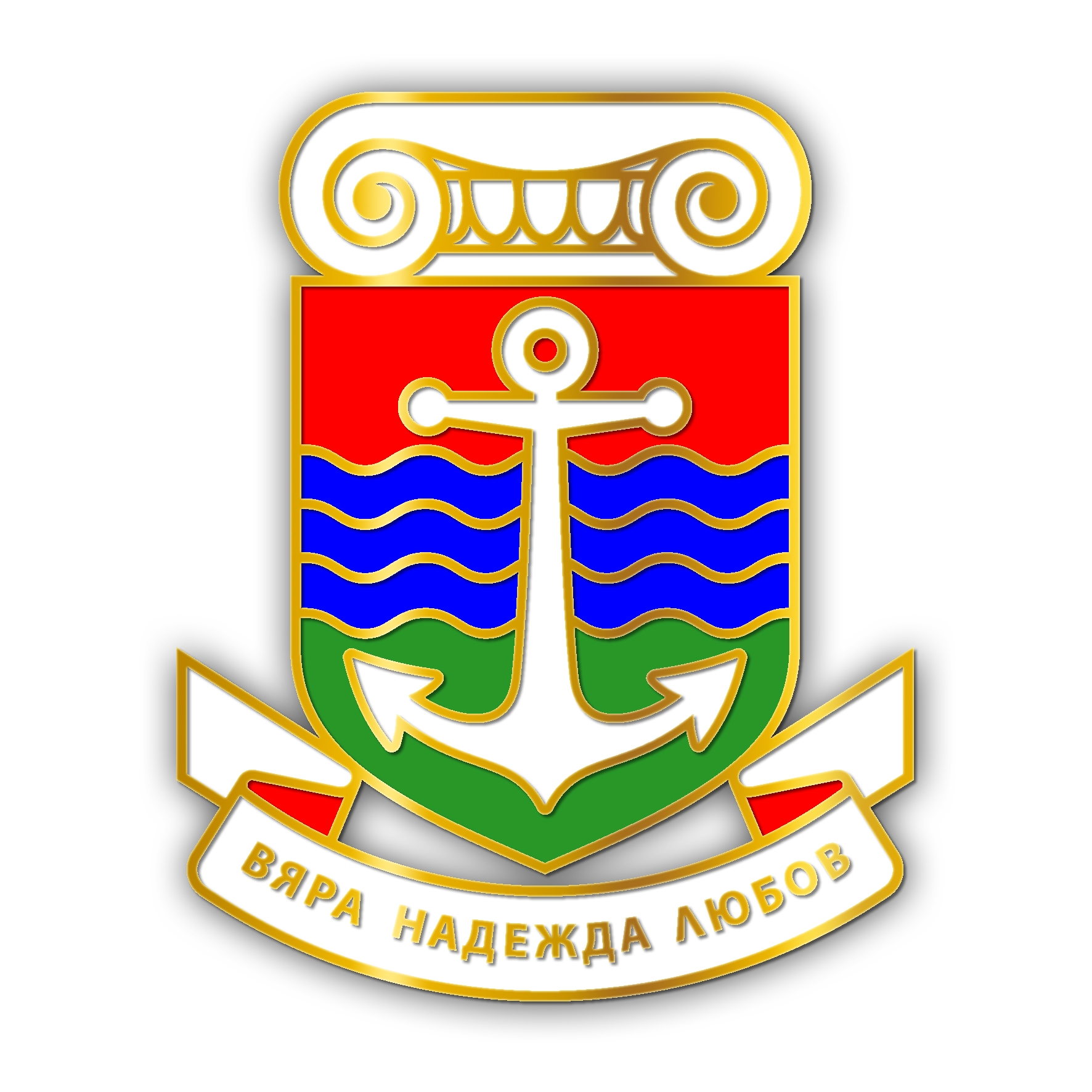 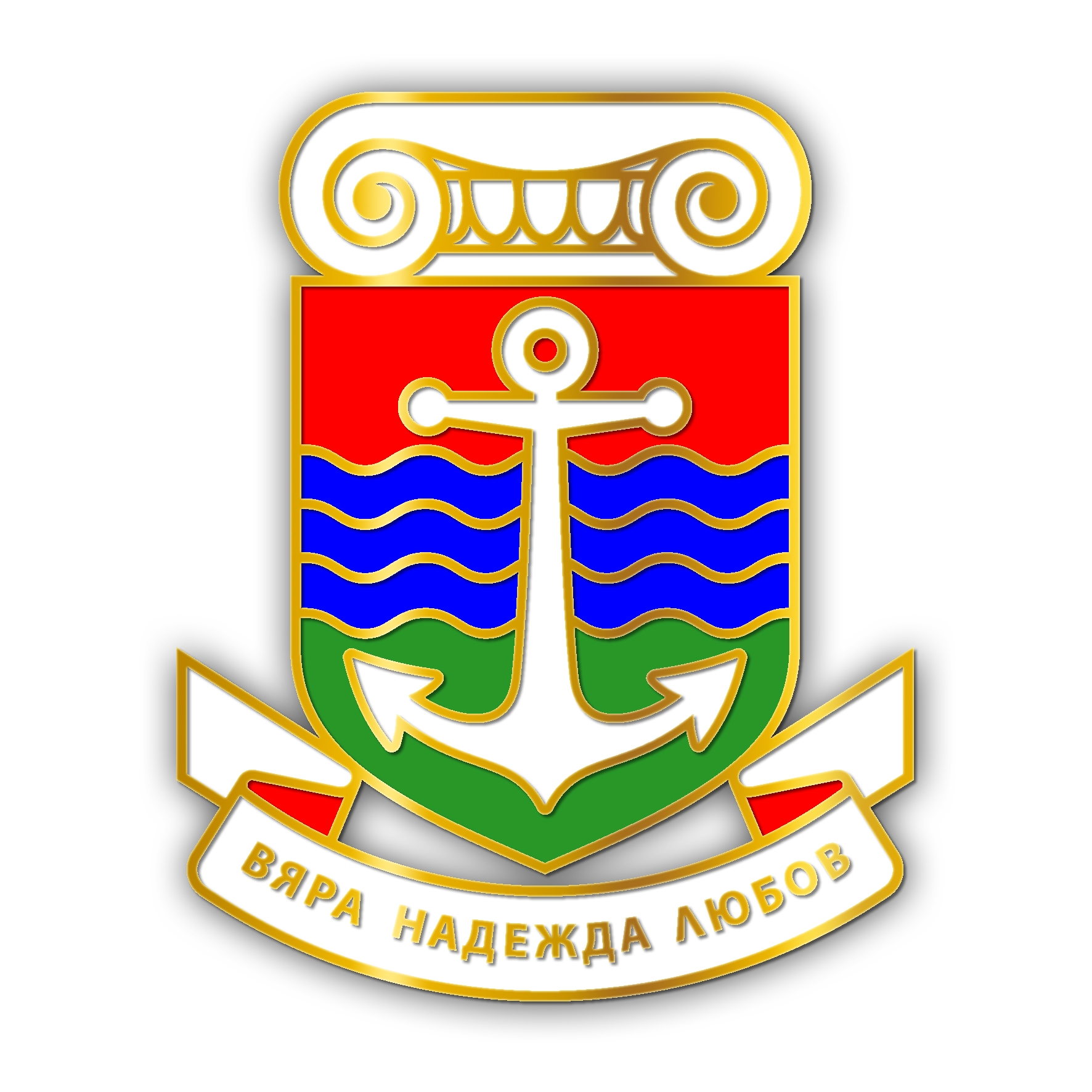    ОБЩИНА ЛОМ    3600 Лом, ул. „Дунавска” №12, тел. (0971) 69 101, факс: (0971) 66 026, е-mail: lom.municipality@lom.egov.bg,  www.lom.bgЗ А П О В Е Д№ 671от 03.09.2019 г.На основание чл. 44, ал. 1, т. 8 и  ал. 2 от ЗМСМА, във връзка с чл. 8, ал. 2 и ал. 4 от Изборния кодекс О Б Р А З У В А М:1. Избирателни секции на територията на Община Лом, област Монтана за  произвеждане на изборите за общински съветници и кметове на 27.10.2019 г., и УТВЪРЖДАВАМ тяхната номерация, обхвата и адреса им, съгласно Приложение № 1 и Приложение № 2, неразделна част от настоящата заповед..Копие от заповедта да се изпрати на ТЗ на ГД „ГРАО“ – Монтана; Общинската избирателна комисия – Лом.Настоящата заповед да се обяви публично на информационното табло в сградата на общинска администрация Лом  и на интернет страницата на  общината.Заповедта може да бъде оспорена на основание чл.8, ал.4 от ИК, от    заинтересованите лица в тридневен срок от обявяването й пред Областен управител на област Монтана. 	Контролът по изпълнението на заповедта възлагам на Матилда Донкова-  Секретар  на Община Лом. Пенка Пенкова /п/Кмет на Община Лом